THE DANCEWilliam Carlos WilliamsIn Brueghel's great picture, The Kermess,the dancers go round, they go round andaround, the squeal and the blare and thetweedle of bagpipes, a bugle and fiddlestipping their bellies (round as the thick-sided glasses whose wash they impound)their hips and their bellies off balanceto turn them. Kicking and rollingabout the Fair Grounds, swinging their butts, thoseshanks must be sound to bear up under suchrollicking measures, prance as they dancein Brueghel's great picture, The Kermess.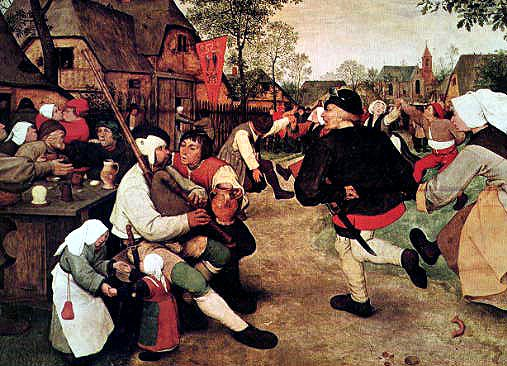 The Kermesse, Pieter Brueghel (1567)